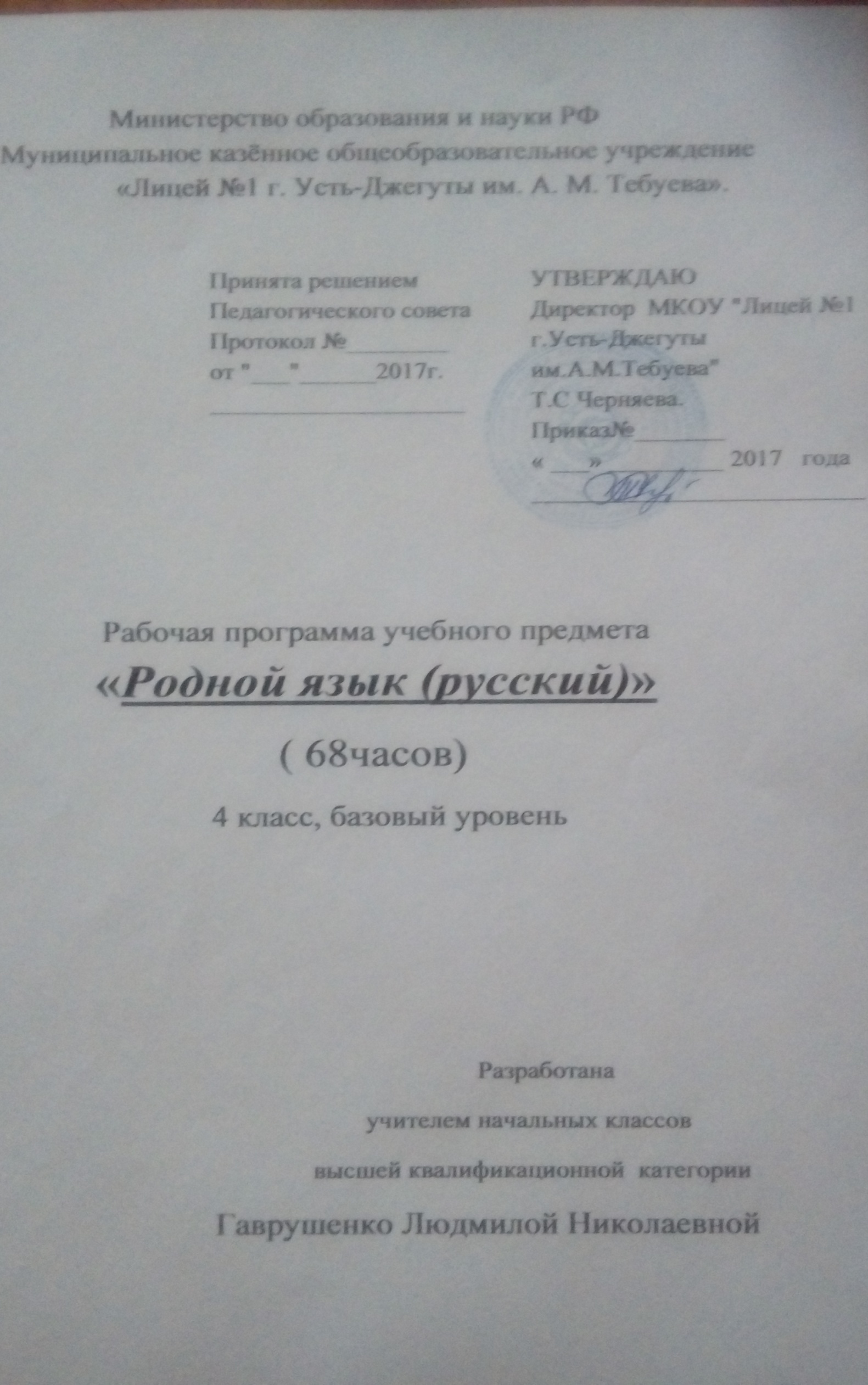      I.	ПОЯСНИТЕЛЬНАЯ ЗАПИСКА           Рабочая программа  по родному языку составлена на основе: Федерального государственного образовательного стандарта начального общего образования, образовательной программы начального общего образования в соответствии с учебным планом МКОУ « Лицей № 1 г. Усть-Джегуты им. А.М. Тебуева»Примерной программы начального общего образования по русскому языку для учащихся 4-го класса автора Т.Г. Рамзаевой                   Русский язык — это родной язык русского народа, государственный язык Российской Федерации; средство межнационального общения, консолидации и единения народов России; основа формирования гражданской идентичности и толерантности в поликультурном обществе.             Метапредметные образовательные функции родного языка определяют универсальный, обобщающий характер воздействия предмета «Родной язык» на формирование личности ребенка в процессе его обучения в школе. Родной   язык является основой развития мышления, воображения, интеллектуальных и творческих способностей учащихся; основой самореализации личности, развития способности к самостоятельному усвоению новых знаний и умений, включая организацию учебной деятельности.             Родной язык является средством приобщения к духовному богатству русской культуры и литературы, основным каналом социализации личности, приобщения ее к культурно-историческому опыту человечества. Будучи формой хранения и усвоения различных знаний, русский язык неразрывно связан со всеми школьными предметами, влияет на качество их усвоения, а в дальнейшем на качество овладения профессиональными навыками.              Умение общаться, добиваться успеха в процессе коммуникации, высокая социальная и профессиональная активность являются теми характеристиками личности, которые во многом определяют достижения человека практически во всех областях жизни, способствуют его социальной адаптации к изменяющимся условиям современного мира. Родной язык является основой формирования этических норм поведения ребенка в разных жизненных ситуациях, развития способности давать аргументированную оценку поступкам с позиций моральных норм.Целями изучения родного языка в начальной школе являются:•	воспитание уважения к родному языку, сознательного отношения к нему как явлению культуры; осмысление родного языка как основного средства общения, средства получения знаний в разных сферах человеческой деятельности, средства освоения морально-этических норм, принятых в обществе; осознание эстетической ценности родного языка;•	овладение русским языком как средством общения в повседневной жизни и учебной деятельности; развитие готовности и способности к речевому взаимодействию и взаимопониманию, потребности в речевом самосовершенствовании; овладение важнейшими общеучебными умениями и универсальными учебными действиями (умения формулировать цели деятельности, планировать ее, осуществлять речевой самоконтроль и самокоррекцию; проводить библиографический поиск, извлекать и преобразовывать необходимую информацию из лингвистических словарей различных типов и других источников, включая СМИ и Интернет; осуществлять информационную переработку текста и др.);•	освоение знаний об устройстве языковой системы и закономерностях ее функционирования, о стилистических ресурсах и основных нормах русского литературного языка; развитие способности опознавать, анализировать, сопоставлять, классифицировать и оценивать языковые факты; овладение на этой основе культурой устной и письменной речи, видами речевой деятельности, правилами использования языка в разных ситуациях общения, нормами речевого этикета; обогащение активного и потенциального словарного запаса; расширение объема используемых в речи грамматических средств; совершенствование способности применять приобретенные знания, умения и навыки в процессе речевого общения в учебной деятельности и повседневной жизни. II.	ОБЩАЯ ХАРАКТЕРИСТИКА УЧЕБНОГО ПРЕДМЕТАВ курсе родного языка реализуются следующие сквозные линии развития учащихся средствами предмета.Линии, общие с курсом литературного чтения:     1) овладение функциональной грамотностью на уровне предмета (извлечение,   преобразование и использование текстовой информации);     2) овладение техникой чтения, приёмами понимания и анализа текстов;     3) овладение умениями, навыками различных видов устной и письменной речи.Линии, специфические для курса «Родной язык»:     4) приобретение и систематизация знаний о языке;     5) овладение орфографией и пунктуацией;     6) раскрытие воспитательного потенциала русского языка;     7) развитие чувства языка.            В 4-м классе продолжается развитие синтаксических, пунктуационных и речевых умений. Развивается умение на доступном уровне производить синтаксический разбор простого и сложного предложений, вычленять словосочетания из предложения. Дети знакомятся с тем, что части сложного предложения могут соединяться с помощью союзов и, а, но (на примере сложных предложений, состоящих из двух частей).            Вводится понятие предложения с прямой речью на примере простейшей конструкции «слова автора плюс прямая речь». Развивается умение ставить знаки препинания в предложениях с прямой речью, которая следует за словами автора, а также умение ставить запятую в сложном предложении из двух частей с союзами и, а, но или без союзов и в простом предложении с однородными членами (с союзами и, а, но или без союзов). Внимание детей постоянно обращается на роль знаков препинания: они помогают понять смысл написанного предложения, текста.               Третьим важнейшим разделом в курсе родного языка начальной школы является раздел «Слово».          Слово рассматривается с четырёх точек зрения:     1)звукового состава и обозначения звуков буквами;      2)морфемного состава и словообразования;      3)грамматического значения;      4)лексического значения, лексической сочетаемости и словоупотребления.           В 4-м классе продолжается развитие умения писать слова с орфограммами, изученными в 1-3-м классах. Рассматриваются также случаи написания слов с удвоенной буквой согласного на стыке корня и суффикса типа сонный.          В связи с изучением частей речи отрабатывается умение писать слова со следующими орфограммами:    1) мягкий знак после букв шипящих в существительных мужского и женского рода типа луч, ночь; безударные окончания существительных 1, 2, 3-го склонения (кроме существительных на -ие, -ия, -ий, -мя);     2) безударные окончания имён прилагательных (кроме прилагательных с основой на шипящий и ц);     3) безударные окончания глаголов 1 и 2-го спряжения; ь после шипящих в глаголах 2-го лица единственного числа (читаешь, поешь); окончания -о, -а в глаголах прошедшего времени женского и среднего рода (осветила, осветило); -тся – -ться в глаголах; не с глаголами;     4) раздельное написание предлогов с личными местоимениями. Второй аспект в рассмотрении слова в курсе русского языка начальной школы – это его морфемный состав. Чтобы решить одну из важнейших задач курса – формирование у детей чувства языка, а чувство языка связано прежде всего с пониманием и чутьём к особенностям словообразования и словоизменения.          «Состав слова» – сквозная тема курса русского языка. При изучении всех разделов и тем в каждом классе в качестве дополнительного задания к упражнениям предлагается наблюдение над однокоренными словами и их значением, задания на нахождение однокоренных слов и корня в них; суффикса, приставки; на подбор однокоренных слов.           В 4-м классе дети знакомятся с другими суффиксами и приставками, тренируются в образовании слов, в различении предлогов и приставок, в разборе по составу доступных слов, знакомятся со сложными словами. Продолжают наблюдение за словоизменением и словообразованием имён существительных, имён прилагательных, глаголов, личных местоимений, разбирают по составу доступные существительные, прилагательные, глаголы, тренируются в образовании этих частей речи с помощью суффиксов и приставок, в подборе однокоренных слов, относящихся к различным частям речи.           Третий аспект рассмотрения слова – лексический. Он связан с называнием предметов и явлений окружающего мира. Лексическая работа пронизывает весь курс: регулярно ведётся наблюдение над значением слов, в том числе однокоренных; объясняются и уточняются значения слов (в том числе с помощью толкового словаря). Дети наблюдают над сочетаемостью слов, над словоупотреблением, практически знакомятся с синонимией, антонимией, омонимией, с многозначностью, с переносным значением слова.                    Четвёртый аспект рассмотрения слова – морфологический. Морфология – самый сложный для ребёнка раздел, так как его изучение предполагает сформированность определённых мыслительных операций, способности к обобщению, к абстрагированию. Изучение частей речи требует знаний о составе слова и словообразовании, а также знаний из области лексики (значение слова), синтаксиса (функционирование слов в предложении). Нужно также иметь в виду, что морфология изучается как средство развития мышления детей, представления о языке как системе и повышения орфографической грамотности.          В 4-м классе части речи становятся главным предметом изучения, т.к. для этого есть необходимые базовые знания и умения, накоплен определённый языковой опыт в результате наблюдений за функционированием слов в речи. Изучаются сведения об именах существительных, именах прилагательных, глаголах и личных местоимениях, об их роли в предложении. Параллельно вводятся соответствующие орфограммы и сведения об отдельных особенностях словообразования и словоизменения этих частей речи.         При изучении частей речи особое внимание уделяется наблюдению за их ролью в предложении, тексте, за особенностями употребления существительных, прилагательных, глаголов и личных местоимений, синонимией и антонимией; а также упражнениям в подборе синонимов и антонимов, тематических групп слов.         Помимо разделов «Слово», «Предложение» и «Текст» в курс родного языка входят разделы «Развитие речи» и «Совершенствование навыков каллиграфии». Основные направления работы по развитию речи:            1) Количественное и качественное обогащение активного, пассивного и потенциального словаря детей в ходе наблюдения за лексическим значением слов, подбора групп однокоренных слов, тематических групп слов, синонимических рядов и т.д., а также в ходе работы со словарными статьями из толкового словаря, словаря синонимов.             2)  Развитие и совершенствование грамматического строя речи: наблюдение над связью слов в предложении, над построением простых и сложных предложений, предложений с прямой речью, с однородными членами; над правильностью употребления форм слов, их грамматической сочетаемостью. Самостоятельное конструирование словосочетаний, предложений, продуцирование текстов.            3)  Развитие связной устной и письменной речи: овладение продуктивными навыками и умениями устной и письменной разговорной речи, устной учебно-научной речи; навыками и умениями понимания и элементарного анализа художественного и учебно-научного текста.            4)  Развитие орфоэпических навыков, а также умения говорить и читать с правильной интонацией. III. ОПИСАНИЕ МЕСТА УЧЕБНОГО ПРЕДМЕТА В УЧЕБНОМ ПЛАНЕ 	В соответствии с федеральным базисным учебным планом и примерными программами начального общего образования и учебным планом лицея №1 объём учебного времени, отводимого на изучение данного предмета в неделю 2 часа, всего за год 68 часов. IV.	ОПИСАНИЕ ЦЕННОСТНЫХ ОРИЕНТИРОВ СОДЕРЖАНИЯ УЧЕБНОГО ПРЕДМЕТА     Одним из результатов обучения родному языку является осмысление  учащимися системы ценностей.      Ценность добра – осознание себя как части мира, в котором люди соединены бесчисленными связями, в том числе с помощью языка; осознание постулатов нравственной жизни (будь милосерден, поступай так, как ты хотел бы, чтобы поступали с тобой).      Ценность общения – понимание важности общения как значимой составляющей жизни общества, как одного из основополагающих элементов культуры.      Ценность природы основывается на общечеловеческой ценности жизни, на осознании себя частью природного мира. Любовь к природе – это и бережное отношение к ней как среде обитания человека, и переживание чувства её красоты, гармонии, совершенства. Воспитание любви и бережного отношения к природе через тексты художественных и научно-популярных произведений литературы.      Ценность красоты и гармонии – осознание красоты и гармоничности русского языка, его выразительных возможностей.      Ценность истины – осознание ценности научного познания как части культуры человечества, проникновения в суть явлений, понимания закономерностей, лежащих в основе социальных явлений; приоритетности знания, установления истины, самого познания как ценности.            Ценность семьи. Понимание важности семьи в жизни человека; осознание своих корней; формирование эмоционально-позитивного отношения к семье, близким, взаимной ответственности, уважение к старшим, их нравственным идеалам.      Ценность труда и творчества – осознание роли труда в жизни человека, развитие организованности, целеустремлённости, ответственности, самостоятельности, ценностного отношения к труду в целом и к литературному труду, творчеству.      Ценность гражданственности и патриотизма – осознание себя как члена общества, народа, представителя страны, государства; чувство ответственности за настоящее и будущее своего языка; интерес к своей стране: её истории, языку, культуре, её жизни и её народу.       Ценность человечества – осознание себя не только гражданином России, но и частью мирового сообщества, для существования и прогресса которого необходимы мир, сотрудничество, толерантность, уважение к многообразию иных культур и языков.V. ЛИЧНОСТНЫЕ, МЕТАПРЕДМЕТНЫЕ И ПРЕДМЕТНЫЕ РЕЗУЛЬТАТЫ ОСВОЕНИЯ УЧЕБНОГО ПРЕДМЕТА4-й класс     Личностными результатами изучения предмета «Родной язык» являются следующие умения и качества:     - эмоциональность; умение осознавать и определять (называть) свои эмоции;   - эмпатия – умение осознавать и определять эмоции других людей; сочувствовать другим людям, сопереживать;      - чувство прекрасного – умение чувствовать красоту и выразительность речи, стремиться к совершенствованию собственной речи;     - любовь и уважение к Отечеству, его языку, культуре; интерес к чтению, к ведению диалога с автором текста; потребность в чтении;     - интерес к письму, к созданию собственных текстов, к письменной форме общения;     - интерес к изучению языка;    - осознание ответственности за произнесённое и написанное слово.      Средством достижения этих результатов служат тексты учебников, вопросы и задания к ним, проблемно-диалогическая технология, технология продуктивного чтения.      Метапредметными результатами изучения курса «Родной язык» является формирование универсальных учебных действий (УУД).     Регулятивные УУД:    - самостоятельно формулировать тему и цели урока;     - составлять план решения учебной проблемы совместно с учителем;     - работать по плану, сверяя свои действия с целью, корректировать свою деятельность;     - в диалоге с учителем вырабатывать критерии оценки и определять степень успешности своей работы и работы других в соответствии с этими критериями.          Средством формирования регулятивных УУД служит технология продуктивного чтения и технология оценивания образовательных достижений (учебных успехов).         Познавательные УУД:    - вычитывать все виды текстовой информации  - пользоваться разными видами чтения: изучающим, просмотровым, ознакомительным;    - извлекать информацию, представленную в разных формах    - перерабатывать и преобразовывать информацию из одной формы в другую (составлять план, таблицу, схему);    - пользоваться словарями, справочниками;    - осуществлять анализ и синтез;    - устанавливать причинно-следственные связи;    - строить рассуждения; Средством развития познавательных УУД служат тексты учебника и его методический аппарат; технология продуктивного чтения.       Коммуникативные УУД:    - оформлять свои мысли в устной и письменной форме с учётом речевой ситуации;   - адекватно использовать речевые средства для решения различных коммуникативных задач; владеть монологической и диалогической формами речи.    - высказывать и обосновывать свою точку зрения;   - слушать и слышать других, пытаться принимать иную точку зрения, быть готовым корректировать свою точку зрения;    - договариваться и приходить к общему решению в совместной деятельности;     - задавать вопросы. 	Предметными результатами изучения курса «Родной язык» является сформированность следующих умений:        4-й класс     - произносить звуки речи в соответствии с нормами языка;      - производить фонетический разбор, разбор по составу, морфологический разбор доступных слов;     - правильно писать слова с изученными орфограммами;     - видеть в словах изученные орфограммы с опорой на опознавательные признаки, правильно писать слова с изученными орфограммами, графически обозначать орфограммы, указывать условия выбора орфограмм (фонетические и морфологические);       - находить и исправлять ошибки в словах с изученными орфограммами;       - пользоваться толковым словарём; практически различать многозначные слова, видеть в тексте синонимы и антонимы, подбирать синонимы и антонимы к данным словам;     - различать простое предложение с однородными членами и сложное предложение из двух частей (с союзами и, а, но или без союзов); - ставить запятые в простых предложениях с однородными членами (без союзов, с союзами и, а, но), в сложных предложениях из двух частей (без союзов, с союзами и, а, но), оформлять на письме предложения с прямой речью (слова автора плюс прямая речь);     - производить синтаксический разбор простого и сложного предложения в рамках изученного;    - разбирать доступные слова по составу; подбирать однокоренные слова, образовывать существительные и прилагательные с помощью суффиксов, глаголы с помощью приставок;    - писать подробное изложение текста повествовательного характера (90–100 слов) по плану, сочинение на предложенную тему с языковым заданием после соответствующей подготовки; - читать тексты учебника, художественные и учебно-научные, владеть правильным типом читательской деятельности: самостоятельно осмысливать текст до чтения, во время чтения и после чтения. Делить текст на части, составлять план, пересказывать текст по плану;  - воспринимать на слух высказывания, выделять на слух тему текста, ключевые слова; - создавать связные устные высказывания на грамматическую и иную тему.Календарно-тематический план№ п/пДатаНаименование раздела программыНаименование раздела программыЭлементысодержанияТребования к уровнюподготовкиобучающихсяВидконтроля.Измерители№ п/пДататемы урокакол-во часовЭлементысодержанияТребования к уровнюподготовкиобучающихсяВидконтроля.Измерители1 Текст, предложение, слово – единицы речи.1ч. Повторить знания о словах, предложении, главных членахРазвитие устной речи. Умение находить главные члены предложенияТекущий 2Текст – единица языка и речи.1ч.Систематизировать знания о признаках текста.Уметь отличать текст от набора предложений.Текущий 3Звуки и буквы.1ч.Систематизировать знания о звуках и буквахУметь выделять кореньТекущий 4Звуки и буквы. Гласные буквы е, ё, ю, я Слово и слог. Ударение..1ч.Формировать представление о различии звука и буквы, обозначение мягкости согласного звука гласными е, ё, ю, я.Уметь отличать звуки от букв Уметь переносить слова ,определять ударение в словеТекущий 5Правописание гласных и согласных в корне слова1ч.Систематизировать знания о правописании гласных и согласных в корне словаУметь правильно находить орфограммы в словахТекущий 6Правописание гласных и согласных в корне слова1ч.Отработка умения распознавать в словах безударные звуки и правильно обозначать на письме.Уметь правильно находить орфограммы в словахТекущий 7Правописание приставок1ч.Выявить, в какой степени закрепился навык правописания приставокПисать правильно приставку в словахТекущий8Правописание приставокВыявить, в какой степени закрепился навык правописания приставокПисать правильно приставку в словахТекущий9Разделительный ь и ъФормировать представление о роли мягкого знака как показателя мягкости и роли разделительных Ъ и ЬУметь обозначать мягкость согласного звука в конце слова, писать разделительный Ъ и ЬТекущий10Разделительный ь и ъФормировать представление о роли мягкого знака как показателя мягкости и роли разделительных Ъ и ЬУметь обозначать мягкость согласного звука в конце слова, писать разделительный Ъ и ЬТекущий11Части речиФормировать представления о частях речиУметь различать части речиТекущий12Части речиФормировать представления о частях речиУметь различать части речиТекущий13Контрольный диктант №1 по теме «Повторение пройденного в 3 классе»Контроль знаний14Работа над ошибками, допущенными в диктанте. Упражнения в построении предложений и написании слов на изученные правила.1ч.Развивать орфографическую зоркостьУметь работать над ошибкамиТекущий 15Склонение имен существительных1ч.Познакомить со склонением существительныхУметь различать слова по склонениямТекущий 16Склонение имен существительныхУметь различать слова по склонениям17Три склонения имен существительных1ч.Развивать умение распознавать  склонения существительныхОтработка умения устанавливать связь слов в предложенииТекущий 18Три склонения имен существительных1ч.Развивать умение определять склонение существительныхУметь распознавать в предложении главные и второстепенные членыТекущий 19Правописание безударных падежных окончании существительных 1, 2, 3 склонения1ч.Уточнить знания о правописании падежных окончании существительныхФормировать умение правильно писать падежные окончания существительныхТекущий 20Правописание безударных падежных окончании существительных 1, 2, 3 склоненияУточнить знания о правописании падежных окончании существительныхФормировать умение правильно писать падежные окончания существительныхТекущий21Множественное число имен существительныхУточнить знания о правописании падежных окончании существительных во множественном числеФормировать умение правильно писать падежные окончания существительных во множественном числеТекущий22Множественное число имен существительныхУточнить знания о правописании падежных окончании существительных во множественном числеФормировать умение правильно писать падежные окончания существительных во множественном числеТекущий23Контрольный диктант № 2 по теме «Имя существительное»Контроль знаний24Работа над ошибками, допущенными в диктанте.1ч.Текущий 25Правописание родовых окончании имен прилагательных (повторение)1ч.Повторение правописания  окончаний прилагательных мужского, женского и среднего рода в единственном числеЗнать о роли окончания в нашей речиТекущий 26Склонение имен прилагательных1ч.Углубить представление об особенностях склонения имен прилагательных Знать об общей роли окончания и предлога в нашей речиТекущий 27Склонение имен прилагательных1ч.Углубить представление об особенностях склонения имен прилагательныхФормировать умение выделять  окончание в прилагательныхТекущий 28Правописание безударных падежных окончании прилагательных мужского и среднего рода1ч.Развивать умение  правильно писать окончания прилагательных мужского и среднего родаУметь выделять  окончания в  прилагательномТекущий 29Правописание безударных падежных окончании прилагательных мужского и среднего рода1ч.Развивать умение  правильно писать окончания прилагательных мужского и среднего родаУметь разбирать слова по составуТекущий 30Правописание безударных падежных окончании прилагательных женского рода1ч.Развивать умение  правильно писать окончания прилагательных  женского родаТекущий31Правописание безударных падежных окончании прилагательных женского рода1ч.Развивать умение  правильно писать окончания прилагательных женского родаУметь выделять  окончания в  прилагательномТекущий32Склонение прилагательных во множественном числе1ч.Развивать умение  правильно писать окончания прилагательных  во множественном числеУметь разбирать слова по составуТекущий33Склонение прилагательных во множественном числе1ч.Развивать умение  правильно писать окончания прилагательных во множественном числеУметь выделять  окончания в  прилагательномТекущий34Повторение изученного об имени прилагательном и имени существительномЗакреплять знания о существительном и прилагательномТекущий35Повторение изученного об имени прилагательном и имени существительномЗакреплять знания о существительном и прилагательномТекущий36Контрольный диктант №3 по теме «Имя прилагательное»1ч.Выработка практических навыков грамотного письмаКонтроль знаний37Работа над ошибками, допущенными в диктанте.1ч.Развивать орфографическую зоркость, обобщение изученных правил написания словУметь находить слова на изученные правилаТекущий 38Местоимение   как часть речи.1ч.Закреплять знания о роли местоимения в речи, формировать умение разбирать слова по составуУметь  правильно использовать местоимения в речиТекущий 39Правописание местоимении с предлогами1ч.Совершенствовать знания  о местоименииОтрабатывать умения разбирать слова по составу; уметь находить в корне или приставке букву, требующую проверкиТекущий 40Правописание местоимении с предлогамиРазвивать навыки правописания местоимении с предлогамиТекущий41 Глагол. Общее понятие.1ч.Отработка умения  отличать глагол от других частей речиУмение находить глаголы в текстеТекущий 42Глагол. Общее понятие.Отработка умения  отличать глагол от других частей речиУмение находить глаголы в тексте Текущий43Изменение глагола по временам1ч.Формировать умения  изменять глагол по временамУмение различать  время глаголаТекущий 44Изменение глагола по временамФормировать умения  изменять глагол по временамУмение различать  время глагола45Неопределенная форма глагола1ч.Ознакомление с неопределенной формой глаголаОвладение последовательностью действий  определения времени глаголаТекущий 46Неопределенная форма глаголаОзнакомление с неопределенной формой глаголаТекущий47Изложение текста по вопросам.1ч.Отработка умения определять тему текста, озаглавливать его, последовательно передавать по плану содержание прочитанногоУметь передавать содержание прочитанного по плануТекущий 48Работа над ошибками, допущенными в изложении.1ч.Формировать умение работать над ошибкамиУметь правильно писать слова с глухими и звонкими согласными в корне словаТекущий 49Изменение глагола по лицам и числам ( спряжение)Ознакомление со спряжением глаголаУчить определять спряжение глаголаТекущий50Изменение глагола по лицам и числам ( спряжение)Ознакомление со спряжением глаголаУчить определять спряжение глаголаТекущий51Изменение глагола по лицам и числам ( спряжение)Ознакомление со спряжением глаголаУчить определять спряжение глаголаТекущий52 Первое и второе спряжение глаголов.1ч.Формировать умение отличать 1 и 2 спряжение глаголаУметь подбирать проверочные словаТекущий 53Первое и второе спряжение глаголов.1ч. Развивать творческое мышление Формировать умение отличать 1 и 2 спряжение глаголаУметь составлять текст по картинке и опорным словамТекущий 54Первое и второе спряжение глаголов.Формировать умение отличать 1 и 2 спряжение глагола Текущий55Правописание безударных личных окончании глаголов в настоящем и будущем времениУчить писать безударные окончания глаголовРазвивать орфографические навыкиТекущий56Правописание безударных личных окончании глаголов в настоящем и будущем времениУчить писать безударные окончания глаголовТекущий57Контрольный диктант №4 по теме «Правописание безударных личных окончаний глаголов в настоящем и будущем времени».1ч.Проверка практических навыков грамотного письма по теме « Правописание безударных личных окончаний глаголов в настоящем и будущем времени»Уметь грамотно писать слова с безударными окончаниями глаголовКонтроль знаний58Работа над ошибками, допущенными в диктанте.1ч.Развивать орфографическую зоркостьУметь подбирать проверочные словаТекущий 59Правописание глаголов в прошедшем времени.Формировать навыки письма глаголов в прошедшем времениТекущий60Правописание глаголов в прошедшем времени.Формировать навыки письма глаголов в прошедшем времениТекущий61Правописание  глаголов в прошедшем времени1ч. Формировать навыки письма глаголов в прошедшем времениОвладение способами проверкиТекущий 62Повторение по теме « Предложение»1ч.Формировать умение отличать разные виды предложенииСовершенствовать умения правильно писать слова с безударными гласнымиТекущий 63Повторение по теме « Предложение»Формировать умение отличать разные виды предложенииОтрабатывать навыки разбора предложении по членам предложения и частя речи Текущий64 Повторение по теме « Состав слова»1ч.Отработка умении разбирать слово по составуУметь правильно подбирать родственные словаТекущий 65Повторение по теме « Состав слова»Отработка умении разбирать слово по составуУметь правильно подбирать родственные словаТекущий 66Повторение по теме « Части речи»1ч.Формировать умение различать части речиУметь подбирать слова разных частей речиТекущий 67Контрольный диктант №5 по итогам годаКонтроль знаний68Работа над ошибками, допущенными в диктанте.1ч.Отработка умения проверять слова с безударными гласными, глухими и звонкими согласными в корнеУметь подбирать проверочные словаТекущий 